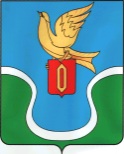                                            ГОРОДСКАЯ ДУМАМУНИЦИПАЛЬНОГО ОБРАЗОВАНИЯ        «ГОРОДСКОЕ ПОСЕЛЕНИЕ            «ГОРОД ЕРМОЛИНО»                                            КАЛУЖСКАЯ ОБЛАСТЬ                                                                                       РЕШЕНИЕ« 16 » октября 2019 года                                                                             № 60« О назначении публичных слушаний»                                                                         Рассмотрев обращение Администрации муниципального образования «Городское поселение «Г. Ермолино» с просьбой разрешить  проведение публичных слушаний по рассмотрению проекта планировки и межевания территории, руководствуясь Градостроительного кодекса РФ, руководствуясь Уставом МО «Городского поселения «Г. Ермолино» Городская Дума МО «Городское поселение «Г. ЕрмолиноРЕШИЛА:1. Поручить администрации МО «Городское поселение «Г. Ермолино» провести публичные слушанья по рассмотрению проекта планировки и межевания территории в кадастровых кварталах 40:03:120402; 40:03:011101; 40:03:000000; 40:03:120501; 40:03:120517; 40:03:120518; 40:03:120519; 40:03:120502; 40:03:120511; 40:03:120503; 40:03:120505; 40:03:120506; 40:03:120113; 40:03:120109; 40:03:120201; 40:03:120112; 40:03:120111; 40:03:120110; 15 ноября 2019 года в 17 час. 00 мин. в здании администрации муниципального образования «Городское поселение «Город Ермолино», каб. № 6, расположенном по адресу: 249027, Калужская область, Боровский район, г. Ермолино, ул. 1 Мая, д. 4.2. Настоящее Решение подлежит опубликованию в еженедельной газете «Уголок России  и опубликованию на сайте администрации в сети Интернет.3. Настоящее Решение вступает в силу с момента принятия.Глава МО «Городское поселение                                       «Город   Ермолино»                                                              Л.А. Федотова                           Отп. 7 экз.3 – в дело 1 – админ. ГП «Г. Ермолино»1 – прокуратура1 – заявителю 1- специалисту администрации 